Wiskunde blok 7 les 7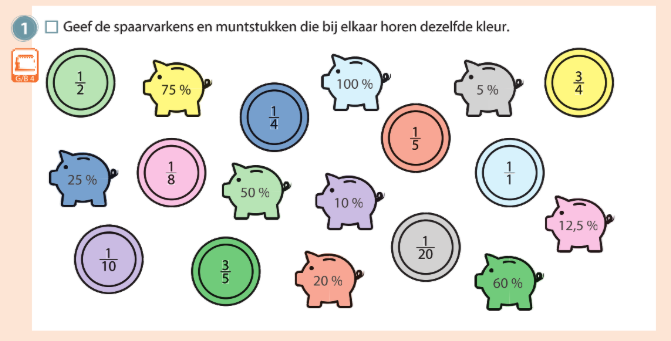 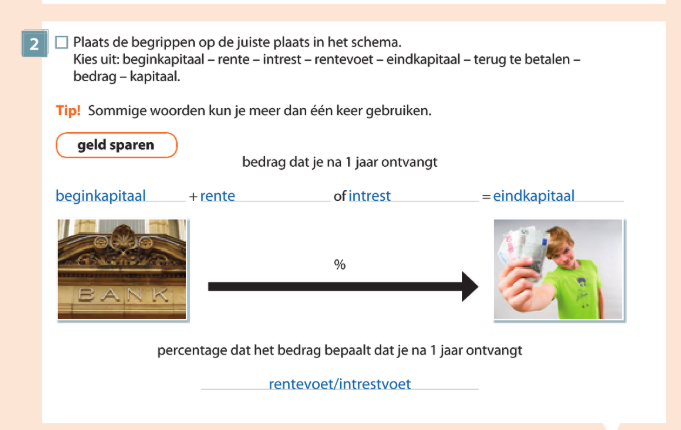 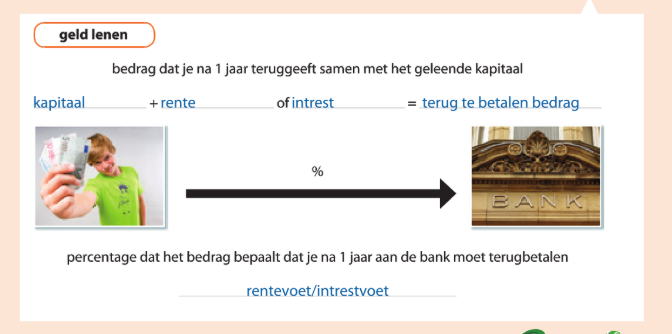 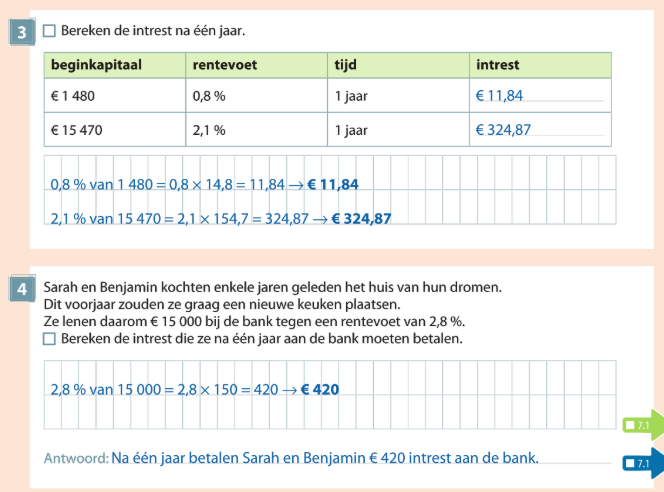 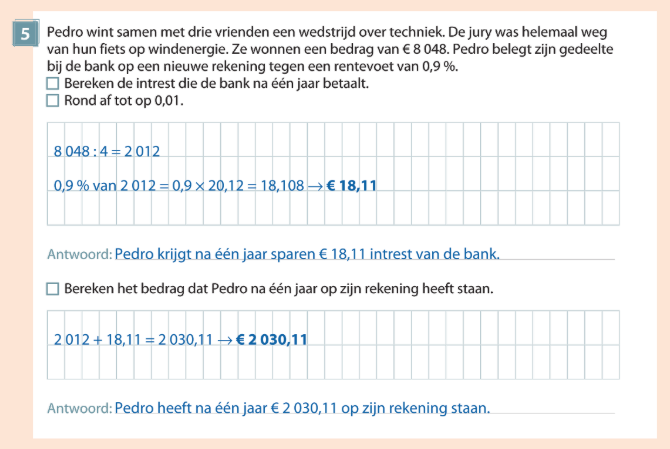 WO thema 8 les 5-6 afwerken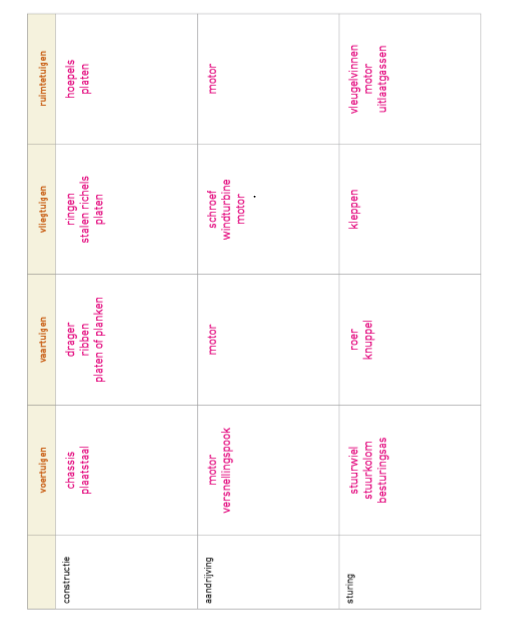 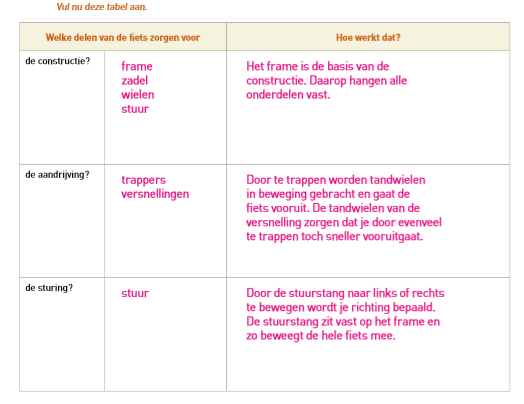 Frans begrijpend lezen: oefening 12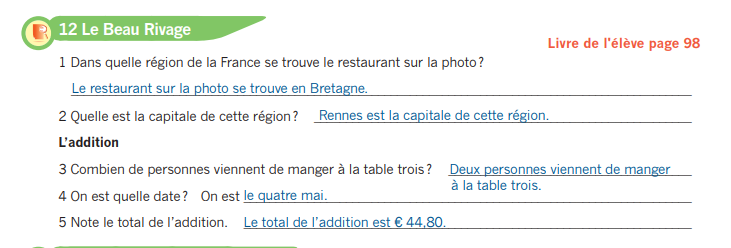 Schrijven Oefening 13Eigen invulling